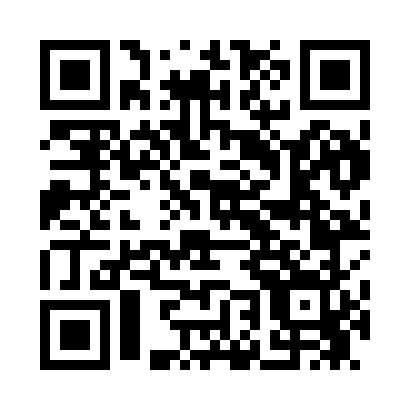 Prayer times for Ten Sleep, Wyoming, USAMon 1 Jul 2024 - Wed 31 Jul 2024High Latitude Method: Angle Based RulePrayer Calculation Method: Islamic Society of North AmericaAsar Calculation Method: ShafiPrayer times provided by https://www.salahtimes.comDateDayFajrSunriseDhuhrAsrMaghribIsha1Mon3:405:311:145:218:5610:472Tue3:415:321:145:218:5610:473Wed3:425:321:145:218:5610:464Thu3:435:331:145:218:5610:455Fri3:445:341:155:218:5510:456Sat3:455:341:155:218:5510:447Sun3:465:351:155:218:5510:438Mon3:475:361:155:218:5410:429Tue3:485:361:155:218:5410:4110Wed3:505:371:155:218:5310:4011Thu3:515:381:155:218:5310:3912Fri3:525:391:165:218:5210:3813Sat3:535:401:165:218:5110:3714Sun3:555:411:165:218:5110:3615Mon3:565:411:165:208:5010:3516Tue3:575:421:165:208:4910:3417Wed3:595:431:165:208:4810:3218Thu4:005:441:165:208:4810:3119Fri4:025:451:165:208:4710:3020Sat4:035:461:165:208:4610:2821Sun4:055:471:165:198:4510:2722Mon4:065:481:165:198:4410:2623Tue4:085:491:165:198:4310:2424Wed4:095:501:165:188:4210:2325Thu4:115:511:165:188:4110:2126Fri4:125:521:165:188:4010:1927Sat4:145:531:165:178:3910:1828Sun4:165:541:165:178:3810:1629Mon4:175:551:165:178:3710:1430Tue4:195:561:165:168:3510:1331Wed4:205:581:165:168:3410:11